Practice & Defend PacksPair the self-defense load proven by law enforcement with the industry’s most complete training ammunition for a combination like no other. Federal® Practice & Defend Packs include 50 HST® Personal Defense® loads and 50 Syntech Training Match™ rounds. All produce identical velocities, trajectories and point of impact for the most realistic training and utmost protection.Features & BenefitsBallistically paired Syntech Training Match and HST loads Practice loads’ Total Synthetic Jacket prevents metal fouling, reduces barrel heat and friction, and minimizes splash-back against hard targetsHST expands reliably through a variety of barriers and penetrates to ideal depths for self-defense situationsFlawless function and reliability in semi-automatic pistolsPart No.	Description	UPC	MSRPP9HST2TM100	9mm Luger 147-grain 100 Round HST/Syntech Training Match, 1000 fps	6-04544-65360-1	$60.99P9HST1TM100	9mm Luger 124-grain 100 Round HST/Syntech Training Match, 1150 fps	6-04544-65359-5	$60.99P40HST1TM100	40 S&W 180-grain 100 Round HST/Syntech Training Match, 1010 fps	6-04544-65362-5	$68.99P45HST2TM100	45 Auto 230-grain 100 Round HST/Syntech Training Match, 890 fps	6-04544-65361-8	$73.99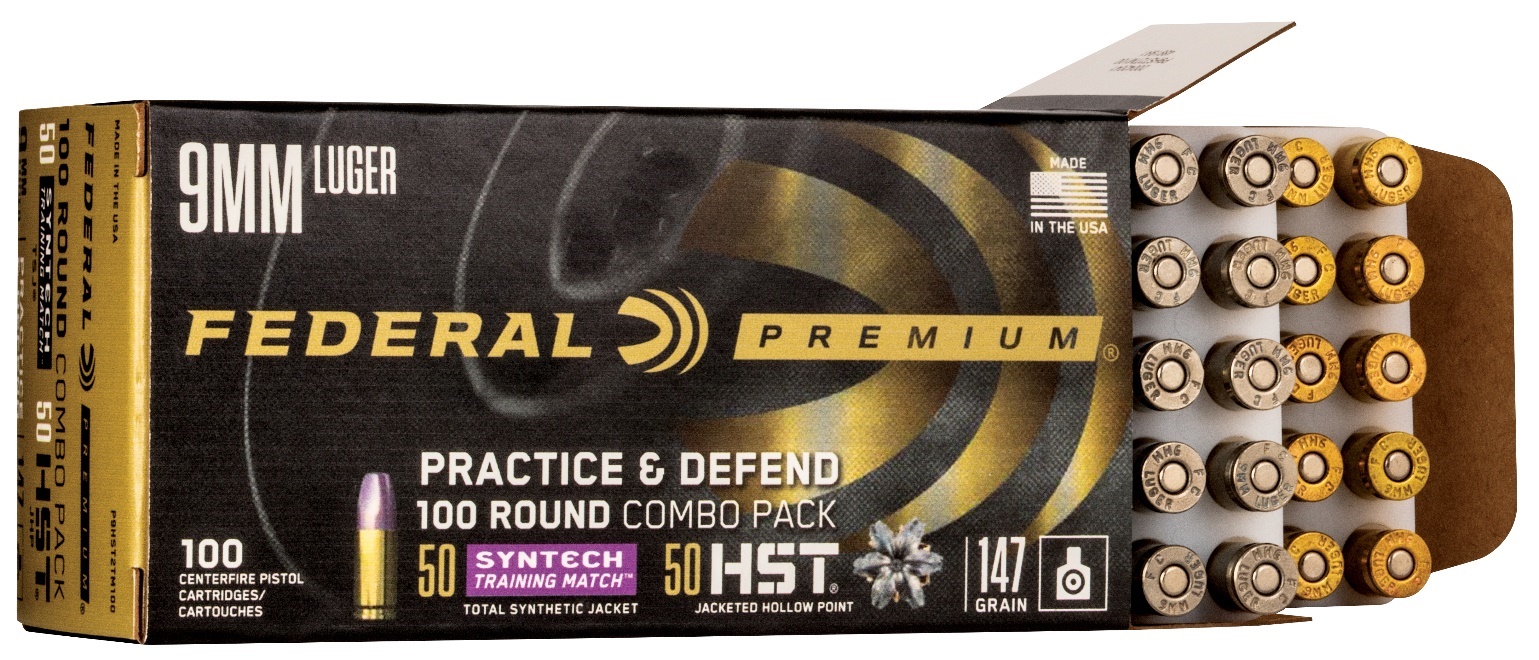 